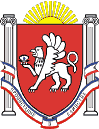 Администрация Новоандреевского сельского поселенияНовоандреевского района Республики Крым_______________________________________________________________________________ПОСТАНОВЛЕНИЕ02 декабря 2016 года 			  № 130			          с. НовоандреевкаОб отмене постановления администрации Новоандреевского сельского поселенияот 10.11.2016г. № 118 «Об утверждении требований и правил  определения нормативных затрат на обеспечение функций муниципальных органов, в том числе подведомственных указанным органам казенных учрежденийВ соответствии с Федеральным законом № 131-ФЗ от 06.10.2003 «Об общих принципах организации местного самоуправления в Российской Федерации»Администрация Новоандреевского сельского поселения ПОСТАНОВЛЯЕТ:1. Отменить постановление администрации Новоандреевского сельского поселения от 10.11.2016г. № 118 «Об утверждении требований и правил  определения нормативных затрат на обеспечение функций муниципальных органов, в том числе подведомственных указанным органам казенных учреждений2. Обнародовать настоящее постановление путем размещения его на информационном стенде администрации Новоандреевского сельского поселения (первый этаж здания администрации Новоандреевского сельского поселения, расположенного по адресу: Симферопольский р-н., с. Новоандреевка, ул. Победы 36), а также разместить его на официальном сайте Новоандреевского сельского поселения (новоандреевка.рф)3.   Постановление вступает в силу с момента его обнародованияПредседатель Новоандреевского сельского советаГлава администрацииНовоандреевского сельского поселения			              В.Ю. Вайсбейн